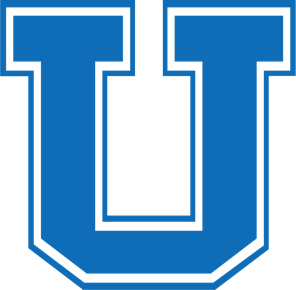 ST. URSULA JUNIOR ACADEMY 2018-2019 Sports Sign-Up InformationGrades 6 - 8Mike Donnelly, Athletic Directormdonnelly@toledosua.orgMichael Pfohl, Assistant Athletic Directormpfohl@toledosua.orgAbout Junior Academy (JA)/CYO AthleticsWe invite all students to participate in Junior Academy Sports through St. Ursula. All teams will participate in the CYO League. The Catholic Youth Organization (CYO), a component of the Catholic Schools Office, assists the Bishop in his teaching mission by serving, challenging, and supporting the leaders of youth formation and education who minister in parishes and in the Diocese of Toledo. These leagues foster teamwork, focus on skill work, and prepare our teams for high school.  Our teams are also free to play non-CYO games, meets, etc and most do.  If you want to find out CYO game schedules, rules, events, etc., you can go to the CYO website at www.toledodiocese.org and click on Quick Links, then CYO Athletics.  You can also visit the SUA Athletic website for all the latest information.  Catholic StudentsStudents who belong to a Catholic Parish that participates in CYO need to choose between St. Ursula Academy and their home parishes. In general, once a student has selected a school to represent, she must play for that school the remainder of the year. In other words, students cannot play for St. Ursula Academy in the fall and then play for another school in the spring. We would love to have all of our students playing for St. Ursula Junior Academy to build the foundation and relationships for our high school teams.SoccerIf your daughter signs up for soccer, she will be playing on a combined team of St. John’s Jesuit Academy and St. Ursula Academy.  Practices will be held at St. John’s.PracticesPractices are held at times when volunteer coaches are available and when sites are available. Volleyball  and Basketball practices are held at the St. Ursula Academy gym or outside venues.Club TeamsAthletes can participate in CYO and Club Teams at the same time. However, we do encourage you to make your school team a priority, especially on game dates.CYO Team PrayerMembers & coaches from both teams are to meet with officialsprior to the start of each CYO athletic event and together recite this prayer at that time.Lord God,We thank you for bringing us together today and ask that you watch over and guide us. Help the athletes use their talents to the fullest and remain injury-free.Help the coaches to teach these young athletes not only about the game, but more importantly about being good Christians.Help the game officials do their best to enforce the rules and remain fair at all times. And help the spectators to be considerate of all players, coaches, officials and each other. Thank you for giving all of us the opportunity to put our faith into action today.Amen.ST. URSULA JUNIOR ACADEMY 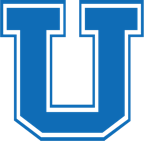 2018-2019 Sports Sign-Up InformationGrades 6 - 8Athlete Information:Athlete Name:	 	              DOB:	 	            Grade:      6              7            8Home Parish:	_______________________________            Any outside team participating with ___________________      		Soccer with St. John’s Jesuit Academy, $75 		Volleyball, $75 		Cross Country, $75
		Golf, $75Parent/Guardian Contact Information:Parent(s) Name:	 	Full Address:	 	(City, State, Zip)Home Phone:	 	Cell/Work Phone:	 	Email:	 	Parent SignaturePlease turn into the main office at SUA or to the Athletic Office directly.St. Ursula AcademyAttn: Mike Donnelly, Athletic Director4205 Indian RoadToledo, Ohio 43606Registration is complete with the following items:     Sports Sign-up Form Completed    Physical Turned In     Completion of Online Forms…go to www.ursula.finalforms.com
       **Both parents and student will have to go on and set up a final forms account for signatures    Payment 